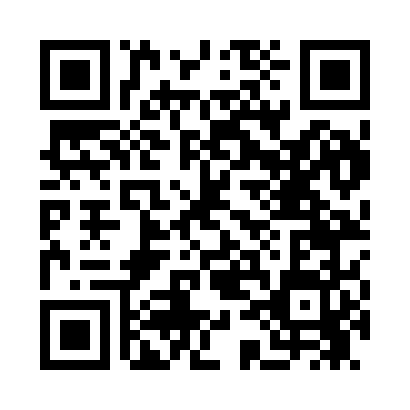 Prayer times for Starkville, Alabama, USAMon 1 Jul 2024 - Wed 31 Jul 2024High Latitude Method: Angle Based RulePrayer Calculation Method: Islamic Society of North AmericaAsar Calculation Method: ShafiPrayer times provided by https://www.salahtimes.comDateDayFajrSunriseDhuhrAsrMaghribIsha1Mon4:095:3412:464:327:589:232Tue4:105:3412:464:327:589:223Wed4:105:3512:464:327:589:224Thu4:115:3512:474:337:589:225Fri4:125:3612:474:337:589:226Sat4:125:3612:474:337:589:217Sun4:135:3712:474:337:579:218Mon4:145:3712:474:337:579:219Tue4:145:3812:474:337:579:2010Wed4:155:3812:474:337:569:2011Thu4:165:3912:484:347:569:1912Fri4:175:3912:484:347:569:1813Sat4:175:4012:484:347:559:1814Sun4:185:4112:484:347:559:1715Mon4:195:4112:484:347:559:1716Tue4:205:4212:484:347:549:1617Wed4:215:4312:484:347:549:1518Thu4:225:4312:484:347:539:1419Fri4:235:4412:484:347:529:1420Sat4:235:4512:484:347:529:1321Sun4:245:4512:484:347:519:1222Mon4:255:4612:484:347:519:1123Tue4:265:4712:494:347:509:1024Wed4:275:4712:494:347:499:0925Thu4:285:4812:494:347:499:0826Fri4:295:4912:494:347:489:0727Sat4:305:4912:494:347:479:0628Sun4:315:5012:484:337:469:0529Mon4:325:5112:484:337:469:0430Tue4:335:5212:484:337:459:0331Wed4:345:5212:484:337:449:02